الموضوع=غَرِقَتْ نَاقِلَةُ نَفْطٍ قُرْبَ شَاطِئ الرّمالِ فَرَاسَلْتَ منظّمةَ برْنامج الأمَمِ المُتّحِدةِ للبِيئةِ مُصَوّرا  هَوْلَ الكَارثة طالِبا عَوْنَهَا لِلحَدّ مِنَ الأضْرارِ الّتي مَسّت المَكَانَ و الحَيَوَانَ وَ الإنْسَانَ .
            اُسْرُدْ ما وَقَعَ مُرَكّزا عَلَى وَصْفِ المَكَان قبْل الكارِثَةِ و بَعْدَهَا مُبْرزا مَا آلَ إليْهِ الأمْرُ. الفرض العادي الثاني في الإنشاء 8 أساسي 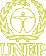 الموضوع=غَرِقَتْ نَاقِلَةُ نَفْطٍ قُرْبَ شَاطِئ الرّمالِ فَرَاسَلْتَ منظّمةَ برْنامج الأمَمِ المُتّحِدةِ للبِيئةِ مُصَوّرا  هَوْلَ الكَارثة طالِبا عَوْنَهَا لِلحَدّ مِنَ الأضْرارِ الّتي مَسّت المَكَانَ و الحَيَوَانَ وَ الإنْسَانَ .
              اُسْرُدْ ما وَقَعَ مُرَكّزا عَلَى وَصْفِ المَكَان قبْل الكارِثَةِ و بَعْدَهَا مُبْرزا مَا آلَ إليْهِ الأمْرُ. الفرض العادي الثاني في الإنشاء 8 أساسي الموضوع=غَرِقَتْ نَاقِلَةُ نَفْطٍ قُرْبَ شَاطِئ الرّمالِ فَرَاسَلْتَ منظّمةَ برْنامج الأمَمِ المُتّحِدةِ للبِيئةِ مُصَوّرا  هَوْلَ الكَارثة طالِبا عَوْنَهَا لِلحَدّ مِنَ الأضْرارِ الّتي مَسّت المَكَانَ و الحَيَوَانَ وَ الإنْسَانَ .
            اُسْرُدْ ما وَقَعَ مُرَكّزا عَلَى وَصْفِ المَكَان قبْل الكارِثَةِ و بَعْدَهَا مُبْرزا مَا آلَ إليْهِ الأمْرُ. الفرض العادي الثاني في الإنشاء 8 أساسي الموضوع=غَرِقَتْ نَاقِلَةُ نَفْطٍ قُرْبَ شَاطِئ الرّمالِ فَرَاسَلْتَ منظّمةَ برْنامج الأمَمِ المُتّحِدةِ للبِيئةِ مُصَوّرا  هَوْلَ الكَارثة طالِبا عَوْنَهَا لِلحَدّ مِنَ الأضْرارِ الّتي مَسّت المَكَانَ و الحَيَوَانَ وَ الإنْسَانَ .
              اُسْرُدْ ما وَقَعَ مُرَكّزا عَلَى وَصْفِ المَكَان قبْل الكارِثَةِ و بَعْدَهَا مُبْرزا مَا آلَ إليْهِ الأمْرُ. الفرض العادي الثاني في الإنشاء 8 أساسي الموضوع=غَرِقَتْ نَاقِلَةُ نَفْطٍ قُرْبَ شَاطِئ الرّمالِ فَرَاسَلْتَ منظّمةَ برْنامج الأمَمِ المُتّحِدةِ للبِيئةِ مُصَوّرا  هَوْلَ الكَارثة طالِبا عَوْنَهَا لِلحَدّ مِنَ الأضْرارِ الّتي مَسّت المَكَانَ و الحَيَوَانَ وَ الإنْسَانَ .
            اُسْرُدْ ما وَقَعَ مُرَكّزا عَلَى وَصْفِ المَكَان قبْل الكارِثَةِ و بَعْدَهَا مُبْرزا مَا آلَ إليْهِ الأمْرُ. الفرض العادي الثاني في الإنشاء 8 أساسي الموضوع=غَرِقَتْ نَاقِلَةُ نَفْطٍ قُرْبَ شَاطِئ الرّمالِ فَرَاسَلْتَ منظّمةَ برْنامج الأمَمِ المُتّحِدةِ للبِيئةِ مُصَوّرا  هَوْلَ الكَارثة طالِبا عَوْنَهَا لِلحَدّ مِنَ الأضْرارِ الّتي مَسّت المَكَانَ و الحَيَوَانَ وَ الإنْسَانَ .
              اُسْرُدْ ما وَقَعَ مُرَكّزا عَلَى وَصْفِ المَكَان قبْل الكارِثَةِ و بَعْدَهَا مُبْرزا مَا آلَ إليْهِ الأمْرُ. الفرض العادي الثاني في الإنشاء 8 أساسي الموضوع=غَرِقَتْ نَاقِلَةُ نَفْطٍ قُرْبَ شَاطِئ الرّمالِ فَرَاسَلْتَ منظّمةَ برْنامج الأمَمِ المُتّحِدةِ للبِيئةِ مُصَوّرا  هَوْلَ الكَارثة طالِبا عَوْنَهَا لِلحَدّ مِنَ الأضْرارِ الّتي مَسّت المَكَانَ و الحَيَوَانَ وَ الإنْسَانَ .
            اُسْرُدْ ما وَقَعَ مُرَكّزا عَلَى وَصْفِ المَكَان قبْل الكارِثَةِ و بَعْدَهَا مُبْرزا مَا آلَ إليْهِ الأمْرُ. الفرض العادي الثاني في الإنشاء 8 أساسي الموضوع=غَرِقَتْ نَاقِلَةُ نَفْطٍ قُرْبَ شَاطِئ الرّمالِ فَرَاسَلْتَ منظّمةَ برْنامج الأمَمِ المُتّحِدةِ للبِيئةِ مُصَوّرا  هَوْلَ الكَارثة طالِبا عَوْنَهَا لِلحَدّ مِنَ الأضْرارِ الّتي مَسّت المَكَانَ و الحَيَوَانَ وَ الإنْسَانَ .
              اُسْرُدْ ما وَقَعَ مُرَكّزا عَلَى وَصْفِ المَكَان قبْل الكارِثَةِ و بَعْدَهَا مُبْرزا مَا آلَ إليْهِ الأمْرُ. الفرض العادي الثاني في الإنشاء 8 أساسي الموضوع=غَرِقَتْ نَاقِلَةُ نَفْطٍ قُرْبَ شَاطِئ الرّمالِ فَرَاسَلْتَ منظّمةَ برْنامج الأمَمِ المُتّحِدةِ للبِيئةِ مُصَوّرا  هَوْلَ الكَارثة طالِبا عَوْنَهَا لِلحَدّ مِنَ الأضْرارِ الّتي مَسّت المَكَانَ و الحَيَوَانَ وَ الإنْسَانَ .
            اُسْرُدْ ما وَقَعَ مُرَكّزا عَلَى وَصْفِ المَكَان قبْل الكارِثَةِ و بَعْدَهَا مُبْرزا مَا آلَ إليْهِ الأمْرُ. الفرض العادي الثاني في الإنشاء 8 أساسي الموضوع=غَرِقَتْ نَاقِلَةُ نَفْطٍ قُرْبَ شَاطِئ الرّمالِ فَرَاسَلْتَ منظّمةَ برْنامج الأمَمِ المُتّحِدةِ للبِيئةِ مُصَوّرا  هَوْلَ الكَارثة طالِبا عَوْنَهَا لِلحَدّ مِنَ الأضْرارِ الّتي مَسّت المَكَانَ و الحَيَوَانَ وَ الإنْسَانَ .
              اُسْرُدْ ما وَقَعَ مُرَكّزا عَلَى وَصْفِ المَكَان قبْل الكارِثَةِ و بَعْدَهَا مُبْرزا مَا آلَ إليْهِ الأمْرُ. الفرض العادي الثاني في الإنشاء 8 أساسي الموضوع=غَرِقَتْ نَاقِلَةُ نَفْطٍ قُرْبَ شَاطِئ الرّمالِ فَرَاسَلْتَ منظّمةَ برْنامج الأمَمِ المُتّحِدةِ للبِيئةِ مُصَوّرا  هَوْلَ الكَارثة طالِبا عَوْنَهَا لِلحَدّ مِنَ الأضْرارِ الّتي مَسّت المَكَانَ و الحَيَوَانَ وَ الإنْسَانَ .
            اُسْرُدْ ما وَقَعَ مُرَكّزا عَلَى وَصْفِ المَكَان قبْل الكارِثَةِ و بَعْدَهَا مُبْرزا مَا آلَ إليْهِ الأمْرُ. الفرض العادي الثاني في الإنشاء 8 أساسي الموضوع=غَرِقَتْ نَاقِلَةُ نَفْطٍ قُرْبَ شَاطِئ الرّمالِ فَرَاسَلْتَ منظّمةَ برْنامج الأمَمِ المُتّحِدةِ للبِيئةِ مُصَوّرا  هَوْلَ الكَارثة طالِبا عَوْنَهَا لِلحَدّ مِنَ الأضْرارِ الّتي مَسّت المَكَانَ و الحَيَوَانَ وَ الإنْسَانَ .
              اُسْرُدْ ما وَقَعَ مُرَكّزا عَلَى وَصْفِ المَكَان قبْل الكارِثَةِ و بَعْدَهَا مُبْرزا مَا آلَ إليْهِ الأمْرُ. الفرض العادي الثاني في الإنشاء 8 أساسي 